МИНИСТЕРСТВО ЭКОНОМИКИ ТАТАРСТАН РЕСПУБЛИКАСЫ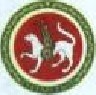 РЕСПУБЛИКИ ТАТАРСТАН ИКЪТИСАД МИНИСТРЛЫIЉ1О внесении изменения в состав Комиссии при Министре экономикиРеспублики Татарстан, утверждённый приказом Министерстваэкономики Республики Татарстан от 30.12.2011 № 314 «О создании Комиссии при Министре экономики Республики Татарстан по противодействию коррупции»В целях приведения состава Комиссии при Министерстве экономики Республики Татарстан по противодействию коррупции в соответствие с требованиями Указа Президента Республики Татарстан от 28 февраля 2011 года № УП – 71 приказываю:Внести в состав Комиссии при Министре экономики Республики Татарстан, утверждённый приказом Министерства экономики Республики Татарстан от 30.12.2011 № 314 «О создании Комиссии при Министре экономики Республики Татарстан по противодействию коррупции», изменение, изложив его в новой прилагаемой редакции.	Министр		М. Р. Шагиахметов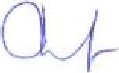 ППриложение к приказу Министерства экономики Республики Татарстан от «19» 09 2014 № 338ССоставКомиссии при Министре экономики Республики Татарстан по противодействию коррупцииШагиахметов Марат Рафкатович Сиразеева Сария СалиховнаКорнилова Ирина Львовнаминистр экономики, председатель комиссиипервый заместитель министра, заместитель председателя  комиссииведущий специалист отдела кадров, секретарь комиссииЧлены комиссии:Волкова Татьяна АлександровнаГарипова Лейсан ФайзрахмановнаГергерт Альбина Владимировна Голицына Людимила Александровназаместитель начальника отдела государственных информационных ресурсов и взаимодействия со средствами массовой информациизаместитель начальника отдела финансового учета и отчетностиначальник управления по вопросам административной реформыпредседатель Совета ветеранов при Министерстве экономики Республики Татарстан (по согласованию)Садыкова Венера РузвельтовнаСанатуллина Фарида ЭриковнаСафина Зульфия НурмухаметовнаХайрутдинов Булат ФирдинатовичШихобалов Валентин ВикторовичШулина Елена Юрьевнаначальник отдела кадровначальник правового управления Федерации профсоюзов Республики Татарстан (по согласованию)руководитель ГУ «Аппарат Общественной палаты Республики Татарстан» (по согласованию)начальник юридического отделаисполнительный директор республиканского проекта «Кадровый резерв», руководитель АНО «Ресурсный центр молодежи Республики Татарстан», председатель совета РМОО «Лига студентов Республики Татарстан» (по согласованию)заместитель начальника Департамента поддержки предпринимательстваПРИКАЗБОЕРЫК     19.09.2014Казань№ 338